УТВЕРЖДАЮДиректор ГБУ ДО ДЮСШ   «Вольная борьба»г.Грозного____________ З.С-С.Абуев28.09.2018 г. ПЛАНреализации антикоррупционных мероприятий ГБУ ДО ДЮСШ«Вольная борьба» г.Грозного на 2018-2020 гг.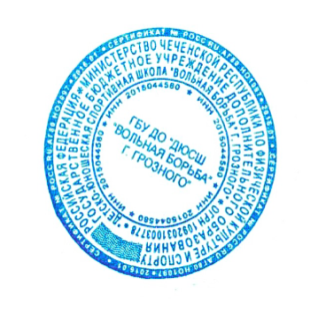 № п/пНаименование мероприятияОтветственныеСрок исполнения1.Принятие мер по предотвращению и урегулированию конфликта интересов у работников ГБУ ДО ДЮСШ «Вольная борьба» г.Грозного.комиссия по урегулированию конфликта интересовв течение 2018-2020 гг.2.Организация работы по выявлению случаев возникновения конфликта интересов, одной из сторон которого являются работники учреждения, применение мер юридической ответственностикомиссия по урегулированию конфликта интересовв течение 2018-2020 гг.3.Организация работы по рассмотрению уведомлений лиц о возникновении личной заинтересованности при исполнении должностных обязанностей, которая приводит или может привести к конфликту интересовкомиссия по урегулированию конфликта интересовв течение 2018-2020 гг.4.Осуществление контроля эффективности реализации антикоррупционных мер в учреждениикомиссия по противодействию коррупциив течение 2018-2020 гг.5.Осуществление комплекса организационных, разъяснительных и иных мер по соблюдению работниками запретов, ограничений и требований, установленных в целях противодействия коррупциидиректорв течение 2018-2020 гг.6.Организация работы по рассмотрению уведомлений работников учреждения о фактах обращения в целях склонения к совершению коррупционных правонарушенийдиректор,комиссия по противодействию коррупции7.Прием граждан  и представителей организаций по вопросам противодействия коррупцииответст. за соблюд. мер по противод. коррупциив течение 2018-2020 гг.8.Организация работы по доведению до лиц, поступающих на работу, положений действующего законодательства РФ и ЧР о противодействии коррупцииответст. за соблюд. мер по противод. корруп., методисты-инструкторыв течение 2018-2020 гг.9.Проведение мероприятий по формированию у работников и занимающихся учреждения негативного отношения к коррупциидиректор, комиссия по противодействию коррупции4 квартал года10.Обновление на официальном сайте учреждения раздела «Антикоррупционная политика»зам. директора3 квартал 2018 г., обновление по мере необ.11.Обеспечение возможности оперативного представления гражданами и организациями информации о фактах коррупции в учреждении посредством функционирования «телефона доверия», а также приема письменных сообщений по вопросам противодействия коррупциизам. директорав течение 2018-2020 гг.12.Обеспечение свободного доступа граждан к информации о деятельности школы через СМИ, в том числе и через электронные СМИдиректорв течение 2018-2020 гг.13.Проведение мероприятий, посвященных Международному дню борьбы с коррупциейкомиссия по противодействию коррупцииежегодно14.Размещение в офисе и помещениях осуществления тренировочного процесса информации об адресах и телефонах, по которым можно сообщить о фактах коррупциидиректордо 01.10.2018 г.